Книжная серия «Библиотека ярославской семьи» -  в каждую библиотекуВ библиотеки Рыбинского района поступили новые тома книжной серии «Библиотека ярославской семьи» об историческом и культурном и природном наследии региона.Тематический комплект «Растительный и животный мир, реки, озера, пруды, болота» представит описания и яркие иллюстрации природного мира ярославской области.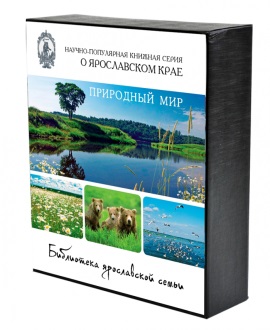 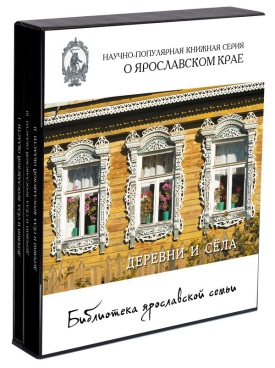  Трехтомник «Деревни и сёла Ярославской области» - первое систематическое исследование истории ярославской деревни, собрал интересные факты о наиболее ярких моментах из жизни деревень и сел. 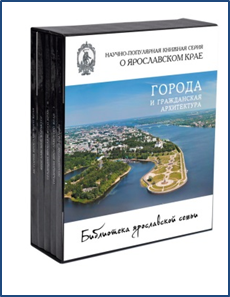 
МУК «Методический центр библиотечного обслуживания и культурно – досуговой работы» Пятитомник – «Города и памятники гражданской архитектуры Ярославской области» расскажет об  истории и сегодняшнем дне 11 ярославских городов.   ИзданИздание «Великая Отечественная война и Ярославский край»  посвящено трудовым и фронтовым подвигам ярославцев в годы Великой Отечественной войны. Книга основана на значительном количестве документального материала,  богато иллюстрирована фотографиями 1940-х годов. 
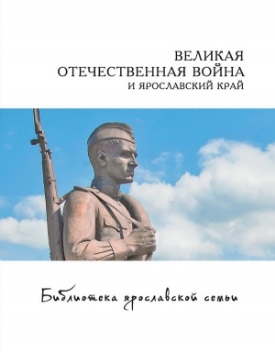 